Dear TVCC Preceptor:Thank you for agreeing to be a preceptor for a TVCC ADN student. Instead of inundating you with reams of papers to shuffle we have created a web site with all of the important information you will need to be a preceptor.  The website is found at www.tvcc.edu/campus/Health-Science-Center and click on Preceptor information.  This site contains ADN program information, the preceptor agreement form, information about the tuition exemption program, information about the preceptor’s responsibilities and role, student skill lists and evaluation tools, as well as other useful resources for being an effective preceptor.    If you or your eligible dependent will be taking college courses at a public university or community college in Texas, we encourage you to take advantage of the Tuition Reimbursement program and save up to $500 per semester.  Be sure to read the program guidelines on the preceptor web site to see if you or your dependent is eligible.  Please sign the preceptor agreement form and return it to your faculty liaison.  Please give us honest feedback about your students’ performance and about our program in general. If you ever have any problems, please contact the faculty liaison at the number they gave your or contact the team leader or Provost at the Health Science Center at (972) 932-4309 or reid@tvcc.edu.  We appreciate the time and effort you give to our students.  We would not have as high a quality program as we do without the efforts of all of our preceptors.  Sincerely,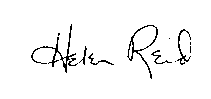 Helen Reid, EdD, RN, CNEProvost, Health Science Center